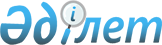 О внесении изменений и дополнений в решение Майского районного маслихата от 26 декабря 2017 года № 1/23 "О Майском районном бюджете на 2018 - 2020 годы"Решение маслихата Майского района Павлодарской области от 15 февраля 2018 года № 1/27. Зарегистрировано Департаментом юстиции Павлодарской области 21 февраля 2018 года № 5866
      В соответствии с пунктом 4 статьи 106 Бюджетного кодекса Республики Казахстан от 4 декабря 2008 года, подпунктом 1) пункта 1 статьи 6 Закона Республики Казахстан от 23 января 2001 года "О местном государственном управлении и самоуправлении в Республике Казахстан", Майский районный маслихат РЕШИЛ:
      1. Внести в решение Майского районного маслихата от 26 декабря 2017 года № 1/23 "О Майском районном бюджете на 2018-2020 годы" (зарегистрированное в Реестре государственной регистрации нормативных правовых актов за № 5767, опубликованное в ИС "Эталонный контрольный банк нормативных правовых актов Республики Казахстан в электронном виде" от 09 января 2018 года) следующие изменения и дополнения:
      в пункте 1:
      в подпункте 2) цифры "3359699" заменить цифрами "3383323";
      в подпункте 5) цифры "-32178" заменить цифрами "-55802";
      в подпункте 6) цифры "32178" заменить цифрами "55802";
      пункт 5 дополнить абзацами следующего содержания:
      на расширение кабинетов детского сада "Балдаурен" в сумме 5314 тысяч тенге;
      на текущий ремонт отопительной системы ясли сада "Айголек" в сумме 2566 тысяч тенге;
      приложение 1 к указанному решению изложить в новой редакции согласно приложению к настоящему решению.
      2. Контроль за выполнением настоящего решения возложить на постоянную комиссию районного маслихата по вопросам социально-экономического развития и бюджета.
      3. Настоящее решение вводится в действие с 1 января 2018 года. Районный бюджет на 2018 год
(с изменениями и дополнениями)
					© 2012. РГП на ПХВ «Институт законодательства и правовой информации Республики Казахстан» Министерства юстиции Республики Казахстан
				
      Председатель сессии

К. Каримов

      Секретарь районного маслихата

Г. Арынов
Приложение
к решению Майского
районного маслихата
(27 внеочередная сессия,
6 созыв)
№ 1/27 от 15 февраля 2018 годаПриложение 1
к решению Майского
районного маслихата
(23 очередная сессия, 6 созыв)
№ 1/23 от 26 декабря 2017 года
Категория
Категория
Категория
Категория
Сумма (тысяч тенге)
Класс
Класс
Класс
Сумма (тысяч тенге)
Подкласс
Подкласс
Сумма (тысяч тенге)
Наименование
Сумма (тысяч тенге)
1
2
3
4
5
1. Доходы
3359699
1
Налоговые поступления
484134
01
Подоходный налог
99528
2
Индивидуальный подоходный налог 
99528
03
Социальный налог
92820
1
Социальный налог
92820
04
Налоги на собственность
276556
1
Налоги на имущество
250316
3
Земельный налог
8190
4
Налог на транспортные средства
16092
5
Единый земельный налог
1958
05
Внутренние налоги на товары, работы и услуги
13322
2
Акцизы
537
3
Поступления за использование природных и других ресурсов
7905
4
Сборы за ведение предпринимательской и профессиональной деятельности
4880
08
Обязательные платежи, взимаемые за совершение юридически значимых действий и (или) выдачу документов уполномоченными на то государственными органами или должностными лицами
1908
1
Государственная пошлина
1908
2
Неналоговые поступления
4680
01
Доходы от государственной собственности
40
7
Вознаграждения по кредитам, выданным из государственного бюджета
40
06
Прочие неналоговые поступления 
4640
1
Прочие неналоговые поступления 
4640
3
Поступления от продажи основного капитала
200
01
Продажа государственного имущества, закрепленного за государственными учреждениями
200
1
Продажа государственного имущества, закрепленного за государственными учреждениями
200
4
Поступления трансфертов
2870685
02
Трансферты из вышестоящих органов государственного управления
2870685
2
Трансферты из областного бюджета
2870685
Функциональная группа
Функциональная группа
Функциональная группа
Функциональная группа
Функциональная группа
Сумма (тысяч тенге)
Функциональная подгруппа
Функциональная подгруппа
Функциональная подгруппа
Функциональная подгруппа
Сумма (тысяч тенге)
Администратор бюджетных программ
Администратор бюджетных программ
Администратор бюджетных программ
Сумма (тысяч тенге)
Программа
Программа
Сумма (тысяч тенге)
Наименование
Сумма (тысяч тенге)
1
2
3
4
5
6
2. Затраты
3383323
01
Государственные услуги общего характера
396482
1
Представительные, исполнительные и другие органы, выполняющие общие функции государственного управления
291379
112
Аппарат маслихата района (города областного значения)
17250
001
Услуги по обеспечению деятельности маслихата района (города областного значения)
17250
122
Аппарат акима района (города областного значения)
92080
001
Услуги по обеспечению деятельности акима района (города областного значения)
72930
003
Капитальные расходы государственного органа
15400
113
Целевые текущие трансферты из местных бюджетов
3750
123
Аппарат акима района в городе, города районного значения, поселка, села, сельского округа
182049
001
Услуги по обеспечению деятельности акима района в городе, города районного значения, поселка, села, сельского округа
157580
032
Капитальные расходы подведомственных государственных учреждений и организаций
24469
2
Финансовая деятельность
23881
452
Отдел финансов района (города областного значения)
23881
001
Услуги по реализации государственной политики в области исполнения бюджета и управления коммунальной собственностью района (города областного значения)
22781
003
Проведение оценки имущества в целях налогообложения
400
018
Капитальные расходы государственного органа
700
5
Планирование и статистическая деятельность
17145
453
Отдел экономики и бюджетного планирования района (города областного значения)
17145
001
Услуги по реализации государственной политики в области формирования и развития экономической политики, системы государственного планирования
16945
004
Капитальные расходы государственного органа 
200
9
Прочие государственные услуги общего характера
64077
454
Отдел предпринимательства и сельского хозяйства района (города областного значения)
12267
001
Услуги по реализации государственной политики на местном уровне в области развития предпринимательства и сельского хозяйства 
12267
458
Отдел жилищно-коммунального хозяйства, пассажирского транспорта и автомобильных дорог района (города областного значения)
51810
001
Услуги по реализации государственной политики на местном уровне в области жилищно-коммунального хозяйства, пассажирского транспорта и автомобильных дорог
21317
113
Целевые текущие трансферты из местных бюджетов
30493
02
Оборона
9909
1
Военные нужды
4863
122
Аппарат акима района (города областного значения)
4863
005
Мероприятия в рамках исполнения всеобщей воинской обязанности
4863
2
Организация работы по чрезвычайным ситуациям
5046
122
Аппарат акима района (города областного значения)
5046
006
Предупреждение и ликвидация чрезвычайных ситуаций масштаба района (города областного значения)
350
007
Мероприятия по профилактике и тушению степных пожаров районного (городского) масштаба, а также пожаров в населенных пунктах, в которых не созданы органы государственной противопожарной службы
4696
03
Общественный порядок, безопасность, правовая, судебная, уголовно-исполнительная деятельность
1001
9
Прочие услуги в области общественного порядка и безопасности
1001
458
Отдел жилищно-коммунального хозяйства, пассажирского транспорта и автомобильных дорог района (города областного значения)
1001
021
Обеспечение безопасности дорожного движения в населенных пунктах
1001
04
Образование
1486440
1
Дошкольное воспитание и обучение
126352
123
Аппарат акима района в городе, города районного значения, поселка, села, сельского округа
92509
041
Реализация государственного образовательного заказа в дошкольных организациях образования
92509
464
Отдел образования района (города областного значения)
33843
040
Реализация государственного образовательного заказа в дошкольных организациях образования
33843
2
Начальное, основное среднее и общее среднее образование
1192538
123
Аппарат акима района в городе, города районного значения, поселка, села, сельского округа
8559
005
Организация бесплатного подвоза учащихся до школы и обратно в сельской местности
8559
464
Отдел образования района (города областного значения)
1133064
003
Общеобразовательное обучение
1064740
006
Дополнительное образование для детей 
68324
804
Отдел физической культуры, спорта и туризма района (города областного значения)
50915
017
Дополнительное образование для детей и юношества по спорту
50915
9
Прочие услуги в области образования
167550
464
Отдел образования района (города областного значения)
167550
001
Услуги по реализации государственной политики на местном уровне в области образования 
17742
005
Приобретение и доставка учебников, учебно-методических комплексов для государственных учреждений образования района (города областного значения)
26924
007
Проведение школьных олимпиад, внешкольных мероприятий и конкурсов районного (городского) масштаба
397
015
Ежемесячные выплаты денежных средств опекунам (попечителям) на содержание ребенка-сироты (детей-сирот), и ребенка (детей), оставшегося без попечения родителей
9004
022
Выплата единовременных денежных средств казахстанским гражданам, усыновившим (удочерившим) ребенка (детей)-сироту и ребенка (детей), оставшегося без попечения родителей
549
067
Капитальные расходы подведомственных государственных учреждений и организаций
105054
113
Целевые текущие трансферты из местных бюджетов
7880
06
Социальная помощь и социальное обеспечение
262946
1
Социальное обеспечение
26652
451
Отдел занятости и социальных программ района (города областного значения)
26652
005
Государственная адресная социальная помощь
26652
2
Социальная помощь
212847
123
Аппарат акима района в городе, города районного значения, поселка, села, сельского округа
7770
003
Оказание социальной помощи нуждающимся гражданам на дому
7770
451
Отдел занятости и социальных программ района (города областного значения)
205077
002
Программа занятости
106987
004
Оказание социальной помощи на приобретение топлива специалистам здравоохранения, образования, социального обеспечения, культуры, спорта и ветеринарии в сельской местности в соответствии с законодательством Республики Казахстан
9637
007
Социальная помощь отдельным категориям нуждающихся граждан по решениям местных представительных органов
44321
010
Материальное обеспечение детей-инвалидов, воспитывающихся и обучающихся на дому
564
014
Оказание социальной помощи нуждающимся гражданам на дому
984
017
Обеспечение нуждающихся инвалидов обязательными гигиеническими средствами и предоставление услуг специалистами жестового языка, индивидуальными помощниками в соответствии с индивидуальной программой реабилитации инвалида
7545
023
Обеспечение деятельности центров занятости населения
35039
9
Прочие услуги в области социальной помощи и социального обеспечения
23447
451
Отдел занятости и социальных программ района (города областного значения)
23447
001
Услуги по реализации государственной политики на местном уровне в области обеспечения занятости и реализации социальных программ для населения
19431
011
Оплата услуг по зачислению, выплате и доставке пособий и других социальных выплат
597
054
Размещение государственного социального заказа в неправительственных организациях
3419
07
Жилищно-коммунальное хозяйство
114205
1
Жилищное хозяйство
32864
472
Отдел строительства, архитектуры и градостроительства района (города областного значения)
32864
003
Проектирование и (или) строительство, реконструкция жилья коммунального жилищного фонда
240
098
Приобретение жилья коммунального жилищного фонда
32624
2
Коммунальное хозяйство
53836
458
Отдел жилищно-коммунального хозяйства, пассажирского транспорта и автомобильных дорог района (города областного значения)
51956
012
Функционирование системы водоснабжения и водоотведения
48956
026
Организация эксплуатации тепловых сетей, находящихся в коммунальной собственности районов (городов областного значения)
3000
472
Отдел строительства, архитектуры и градостроительства района (города областного значения)
1880
007
Развитие благоустройства городов и населенных пунктов
1880
3
Благоустройство населенных пунктов
27505
123
Аппарат акима района в городе, города районного значения, поселка, села, сельского округа
19880
008
Освещение улиц населенных пунктов
19880
458
Отдел жилищно-коммунального хозяйства, пассажирского транспорта и автомобильных дорог района (города областного значения)
7625
016
Обеспечение санитарии населенных пунктов
5800
018
Благоустройство и озеленение населенных пунктов
1825
08
Культура, спорт, туризм и информационное пространство
217784
1
Деятельность в области культуры
132006
123
Аппарат акима района в городе, города районного значения, поселка, села, сельского округа
96182
006
Поддержка культурно-досуговой работы на местном уровне
96182
455
Отдел культуры и развития языков района (города областного значения)
35824
003
Поддержка культурно-досуговой работы
31985
009
Обеспечение сохранности историко - культурного наследия и доступа к ним
3839
2
Спорт
6154
804
Отдел физической культуры, спорта и туризма района (города областного значения)
6154
006
Проведение спортивных соревнований на районном (города областного значения) уровне
3913
007
Подготовка и участие членов сборных команд района (города областного значения) по различным видам спорта на областных спортивных соревнованиях
2241
3
Информационное пространство
37646
455
Отдел культуры и развития языков района (города областного значения)
28340
006
Функционирование районных (городских) библиотек
27203
007
Развитие государственного языка и других языков народа Казахстана
1137
456
Отдел внутренней политики района (города областного значения)
9306
002
Услуги по проведению государственной информационной политики 
9306
9
Прочие услуги по организации культуры, спорта, туризма и информационного пространства
41978
455
Отдел культуры и развития языков района (города областного значения)
12392
001
Услуги по реализации государственной политики на местном уровне в области развития языков и культуры
8163
032
Капитальные расходы подведомственных государственных учреждений и организаций
4229
456
Отдел внутренней политики района (города областного значения)
23638
001
Услуги по реализации государственной политики на местном уровне в области информации, укрепления государственности и формирования социального оптимизма граждан
15504
003
Реализация мероприятий в сфере молодежной политики
7784
032
Капитальные расходы подведомственных государственных учреждений и организаций
350
804
Отдел физической культуры, спорта и туризма района (города областного значения)
5948
001
Услуги по реализации государственной политики на местном уровне в сфере физической культуры, спорта и туризма
5147
003
Капитальные расходы государственного органа
510
032
Капитальные расходы подведомственных государственных учреждений и организаций
291
10
Сельское, водное, лесное, рыбное хозяйство, особо охраняемые природные территории, охрана окружающей среды и животного мира, земельные отношения
167211
1
Сельское хозяйство
135960
472
Отдел строительства, архитектуры и градостроительства района (города областного значения)
73636
010
Развитие объектов сельского хозяйства
73636
473
Отдел ветеринарии района (города областного значения)
62324
001
Услуги по реализации государственной политики на местном уровне в сфере ветеринарии
11313
005
Обеспечение функционирования скотомогильников (биотермических ям)
820
007
Организация отлова и уничтожения бродячих собак и кошек
923
010
Проведение мероприятий по идентификации сельскохозяйственных животных
1179
011
Проведение противоэпизоотических мероприятий
43453
032
Капитальные расходы подведомственных государственных учреждений и организаций
350
047
Возмещение владельцам стоимости обезвреженных (обеззараженных) и переработанных без изъятия животных, продукции и сырья животного происхождения, представляющих опасность для здоровья животных и человека
4286
6
Земельные отношения
12003
463
Отдел земельных отношений района (города областного значения)
12003
001
Услуги по реализации государственной политики в области регулирования земельных отношений на территории района (города областного значения)
12003
9
Прочие услуги в области сельского, водного, лесного, рыбного хозяйства, охраны окружающей среды и земельных отношений
19248
453
Отдел экономики и бюджетного планирования района (города областного значения)
19248
099
Реализация мер по оказанию социальной поддержки специалистов
19248
11
Промышленность, архитектурная, градостроительная и строительная деятельность
8965
2
Архитектурная, градостроительная и строительная деятельность
8965
472
Отдел строительства, архитектуры и градостроительства района (города областного значения)
8965
001
Услуги по реализации государственной политики в области строительства, архитектуры и градостроительства на местном уровне
8965
12
Транспорт и коммуникации
356823
1
Автомобильный транспорт
355323
123
Аппарат акима района в городе, города районного значения, поселка, села, сельского округа
74612
013
Обеспечение функционирования автомобильных дорог в городах районного значения, поселках, селах, сельских округах
37481
045
Капитальный и средний ремонт автомобильных дорог улиц населенных пунктов
37131
458
Отдел жилищно-коммунального хозяйства, пассажирского транспорта и автомобильных дорог района (города областного значения)
280711
023
Обеспечение функционирования автомобильных дорог
111708
045
Капитальный и средний ремонт автомобильных дорог районного значения и улиц населенных пунктов
169003
9
Прочие услуги в сфере транспорта и коммуникаций
1500
458
Отдел жилищно-коммунального хозяйства, пассажирского транспорта и автомобильных дорог района (города областного значения)
1500
037
Субсидирование пассажирских перевозок по социально значимым городским (сельским), пригородным и внутрирайонным сообщениям
1500
13
Прочие
140931
3
Поддержка предпринимательской деятельности и защита конкуренции
136431
454
Отдел предпринимательства и сельского хозяйства района (города областного значения)
250
006
Поддержка предпринимательской деятельности
250
472
Отдел строительства, архитектуры и градостроительства района (города областного значения)
136181
026
Развитие индустриальной инфраструктуры в рамках Единой программы поддержки и развития бизнеса "Дорожная карта бизнеса 2020"
136181
9
Прочие
4500
452
Отдел финансов района (города областного значения)
4500
012
Резерв местного исполнительного органа района (города областного значения) 
4500
14
Обслуживание долга
40
1
Обслуживание долга
40
452
Отдел финансов района (города областного значения)
40
013
Обслуживание долга местных исполнительных органов по выплате вознаграждений и иных платежей по займам из областного бюджета
40
15
Трансферты
220586
1
Трансферты
220586
452
Отдел финансов района (города областного значения)
220586
006
Возврат неиспользованных (недоиспользованных) целевых трансфертов
3153
024
Целевые текущие трансферты из нижестоящего бюджета на компенсацию потерь вышестоящего бюджета в связи с изменением законодательства
82818
038
Субвенции
116490
051
Трансферты органам местного самоуправления
18125
3. Чистое бюджетное кредитование
32178
Бюджетные кредиты
54113
10
Сельское, водное, лесное, рыбное хозяйство, особо охраняемые природные территории, охрана окружающей среды и животного мира, земельные отношения
54113
9
Прочие услуги в области сельского, водного, лесного, рыбного хозяйства, охраны окружающей среды и земельных отношений
54113
453
Отдел экономики и бюджетного планирования района (города областного значения)
54113
006
Бюджетные кредиты для реализации мер социальной поддержки специалистов
54113
5
Погашение бюджетных кредитов
21935
01
Погашение бюджетных кредитов
21935
1
Погашение бюджетных кредитов, выданных из государственного бюджета
21935
4. Сальдо по операциям с финансовыми активами 
0
5. Дефицит (профицит) бюджета
-55802
6. Финансирование дефицита (использование профицита) бюджета 
55802
7
Поступления займов
54113
01
Внутренние государственные займы
54113
2
Договоры займа
54113
16
Погашение займов
21935
1
Погашение займов
21935
452
Отдел финансов района (города областного значения)
21935
008
Погашение долга местного исполнительного органа перед вышестоящим бюджетом
21935
8
Используемые остатки бюджетных средств
23624
01
Остатки бюджетных средств
23624
1
Свободные остатки бюджетных средств
23624